Publicado en Madrid el 26/11/2021 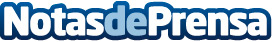 Lo crucial de revisar la caldera antes del frío invierno que se avecina según opiniones de Hogar del GasEl invierno de 2021 fue sorprendentemente helado y las previsiones para 2022 no parecen ser mejores,  es por ello que asegurarse previamente de que el estado de la instalación y aparatos de aire acondicionado sea óptimoDatos de contacto:Daniel657 01 01 36Nota de prensa publicada en: https://www.notasdeprensa.es/lo-crucial-de-revisar-la-caldera-antes-del Categorias: Madrid Construcción y Materiales http://www.notasdeprensa.es